WTOREK 28.IV.2020PAROWANIE WODYZabawa badawcza „Kiedy woda paruje”Wsypujemy kostki do garnka i stawiamy na gazie. Podgrzewamy garnek, a gdy lód się rozpuści i woda zacznie gotować, przyglądamy się temu, co unosi się na wodą. Pokazujemy parę wodną.Przykrywamy garnek pokrywką, pokazujemy krople wody na pokrywce.Odstawiamy garnek i czekamy aż woda ostygnie.Podnosimy pokrywkę i przyglądamy się jej.Sprawdzamy ile wody zostało w garnku.Wniosek :Pod wpływem niskiej temperatury woda zamarznie, zaś ogrzewana stanie się znowu cieczą. Po wszystkich tych zabiegach wody będzie mniej niż na początku. Dlaczego?. W jakich temperaturach woda zamarza, a w jakich paruje?.Porównujemy długości – zabawa dydaktyczna, matematyczna.Dziecko porównuje długość kolorowych wstążek (może to być sznurek, wełna itp.). Dziecko za zadanie ma je ułożyć od najdłuższej do najkrótszej lub od najkrótszej do najdłuższej, używając określeń – długa, krótka, trochę dłuższa, trochę krótsza.Zabawa badawcza „Kolorowe kryształy”.Dziecko wysypuje 2 łyżeczki soli do słoika, wlewa wodę, miesza. Mam do patyczka przywiązuje sznurek, opiera go na słoiku, zanurza wełnianą nitkę w wodzie. Po kilku dniach na nitce utworzą się kryształki pod wpływem parowania wody.Praca graficzna – „Domek i rakieta” (Bystredziecko.pl).Grażyna Gałwa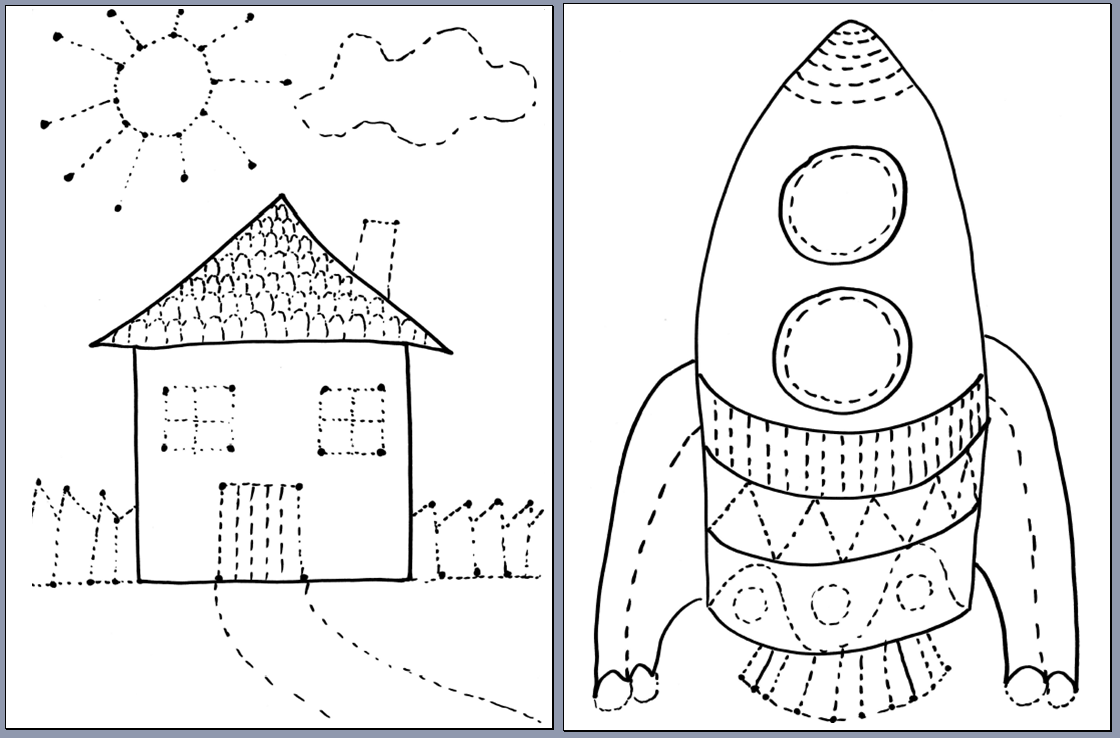 